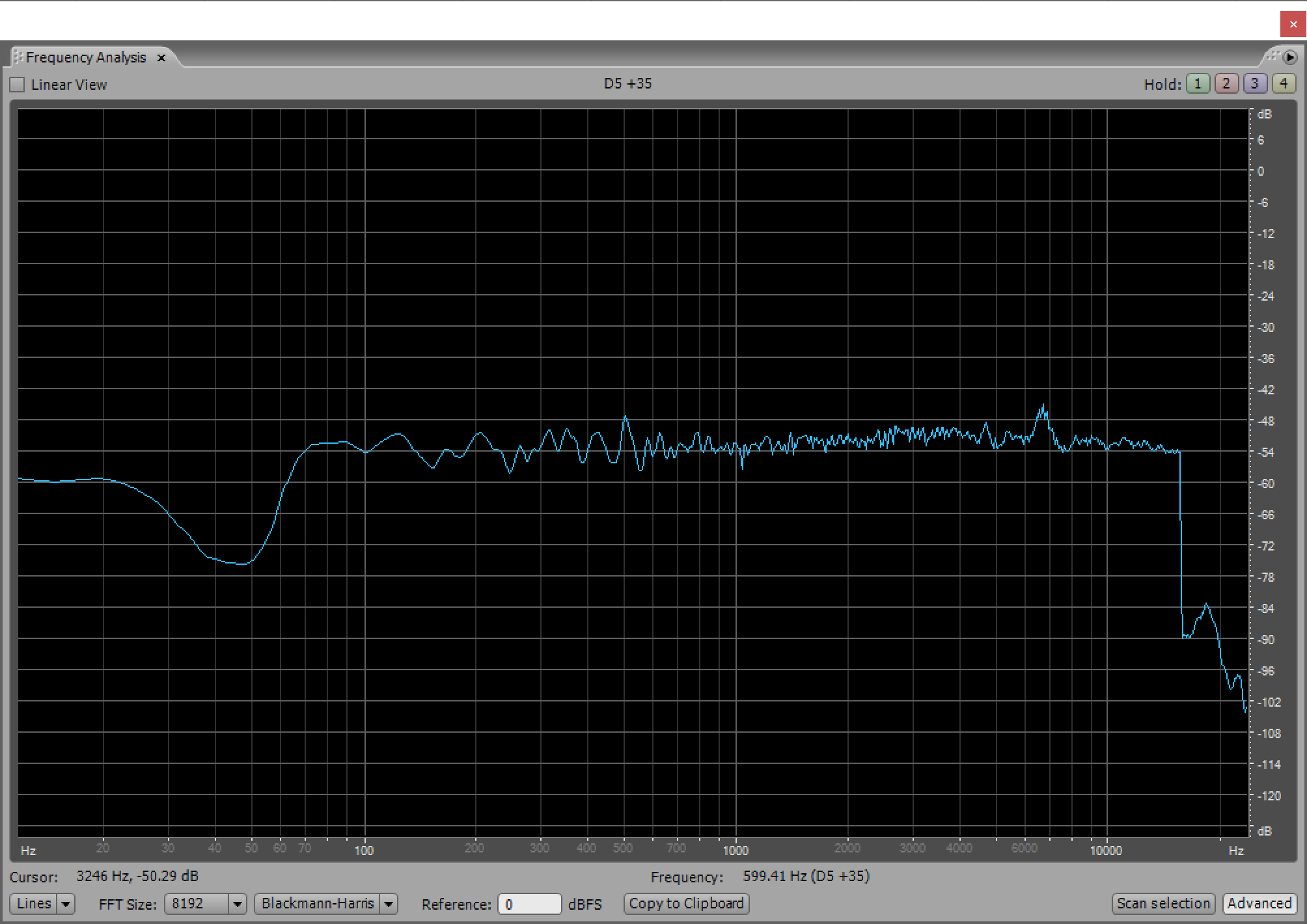 White Noise con UMIK-2 incidenza 0°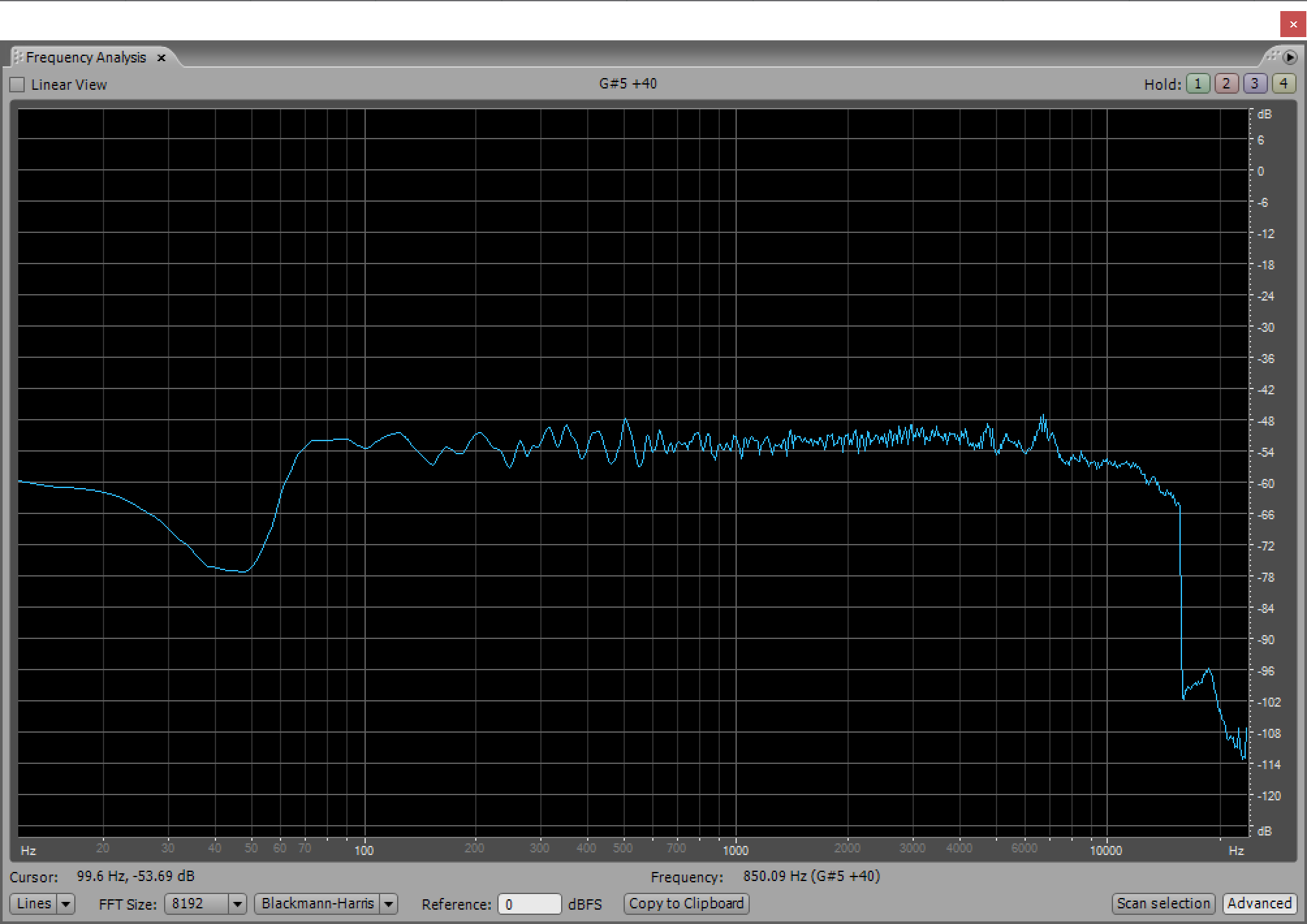 White Noise con UMIK-2 incidenza 180°